Calaiswood Nursery Duty of Candour Report   April 2023- March 2024                   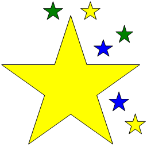 All health and social care services in Scotland have a duty of candour. This is a legal requirement which means that when things go wrong and mistakes happen, the people affected understand what has happened, receive an apology, and that organisations learn how to improve in the future. An important part of this duty is that we provide an annual report about the duty of candour. This short report describes how our care service has operated the duty of candour during the time between 1st April 2023 and 31st March 2024. About Calaiswood NurseryCalaiswood Nursery is an Early learning and childcare provision, run by Fife Council and is part of the Duloch and Calaiswood campus.  We offer 1140 hours nursery provision within our early years’ classroom.  Calaiswood nursery sits as part of Calaiswood School which offers specialist provision to children aged 3-18.How many incidents happened to which the duty of candour appliesIn the last year, there has been no incidents to which the duty of candour applied. These are where types of incident have happened which are unintended or unexpected, and do not relate directly to the natural course of someone’s illness or underlying condition.To what extent did Calaiswood Nursery School follow the duty of candour procedure? We carefully assessed all notifications to the Care Inspectorate to check whether they triggered the Duty of Candour, following the Duty of Candour procedure.Information about our policies and procedures Where something has happened that triggers the duty of candour, our staff report this to the Head Teacher and Senior Leadership Team who have responsibility for ensuring that the duty of candour procedure is followed. A member of the Senior Leadership Team records the incident and reports as necessary to the Care Inspectorate. When an incident has happened, a learning review will take place. This allows everyone involved to review what happened and identify changes for the future. All new staff learn about the duty of candour at their induction. We know that serious mistakes can be distressing for staff as well as people who use care and their families. Where staff members, parents or children are affected by the duty of candour, we will endeavour to support as necessary. What has changed as a result? Since the 2022 – 2023 report there have been no changes.Other information Duty of candour has supported us to ensure that we have policies and procedures in place to protect all our children. It has helped us to remember that people in our care have the right to know when things go badly, as well as when they go well. As required, we have submitted this report to the Care Inspectorate and made a copy available for parents and partners on our website.If you would like more information about our nursery, please contact us: Calaiswood SchoolNightingale PlaceDunfermlineKY11 8LWTelephone: 01383 602481Email: calaiswoodse.enquiries@fife.gov.ukType of unexpected or unintended incidentNumber of times this happenedSomeone has died 0Someone has permanently less bodily, sensory, motor, physiologic or intellectual functions0Someone’s treatment has increased because of harm0The structure of someone’s body changed because of harm0Someone’s sensory, motor or intellectual functions is impaired for 28 days or more0Someone experienced pain or psychological harm for 28 days or more0A person needed health treatment in order to prevent them dying0